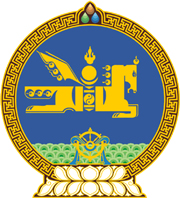 МОНГОЛ УЛСЫН ХУУЛЬ2019 оны 11 сарын 13 өдөр                                                                  Төрийн ордон, Улаанбаатар хот  ЖОЛООЧИЙН ДААТГАЛЫН ТУХАЙ  ХУУЛИЙН ЗАРИМ ХЭСЭГ, ЗААЛТ  ХҮЧИНГҮЙ БОЛСОНД ТООЦОХ ТУХАЙ1 дүгээр зүйл.Жолоочийн даатгалын тухай хуулийн 22 дугаар зүйлийн 22.1.2, 22.1.4 дэх заалт, мөн зүйлийн 22.3 дахь хэсгийг тус тус хүчингүй болсонд тооцсугай.  2 дугаар зүйл.Энэ хуулийг 2020 оны 01 дүгээр сарын 01-ний өдрөөс эхлэн дагаж мөрдөнө.	МОНГОЛ УЛСЫН 	ИХ ХУРЛЫН ДАРГА 				Г.ЗАНДАНШАТАР 